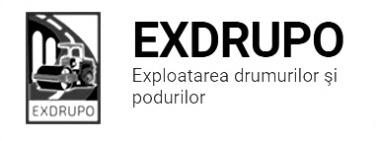 Notă informativăcu privire la lucrările de întreţinere şi salubrizare a infrastructurii rutieresect. Centru: executate 18.05.2021:Salubrizarea mecanizata: V.Trandafirilor, Melestiu,Grenoble,Miorita,sos.Hincesti,Spicului,Ialoveni,Dr.Viilor,Trifan Balta,Academiei.Excavare/transportare sol:str. Inculeț-6curse.Instalarea bordurilor noi: str. Inculet-35m.l.Săpătură manuală: str. Inculeț-3m3.Amenajare pietriș: str. Inculeț-16.7t. Decapare borduri vechi: str.Inculeț-30m.l.planificate 19.05.2021:Amenajare trotuar: str. Inculeț.sect. Buiucani: 	executate 18.05.2021:Salubrizarea mecanizata: St.Cel Mare,P.M.A.N,Columna,Dosoftei,C.Iesilor,P.D.Cantemir.Vopsirea parapetului: Pod M.Viteazul-50m.l.; Str.Sciusev-13.9m2; str.Dragomirna-9.2m2;Str.Gh.Codreanu-9.3m2planificate 19.05.2021:Amenajarea Fundatiei in Pietris: str. V.BelinskiCuratirea receptoarelor in sectorSalubrizarea manuala :C.Iesilor,E.Cocasect. Rîşcani:executate 18.05.2021:Salubrizarea mecanizata: Albisoara,C.Orheiului,Petricani.Demolare beton: str. Teilor-1m3.Excavare/transportare sol: str. Teilor-2curse.Amenajarea fundatiei in pietris :str.Teilor-5.3tConsolidarea pamintului :str.Teilor-10tplanificate 19.05.2021:Amenajare pietriș: str. Teilor.Montare bordure: str. Teilor.Curatirea receptoarelor in sectorsect. Botanica:executate 18.05.2021:Salubrizarea mecanizata:G.Botanica,Sarmizegetusa,V.Crucii,Grenoble.Montare borduri: com. Țînțăreni-47buc.planificate 19.05.2021:Amenajare pietriș: Str.Albita,S.Murafa,St.CiobanuCuratirea receptoarelor in sectorEvacuarea apei:str.Albitasect. Ciocana:executate 18.05.2021:Salubrizarea mecanizata: Sadoveanu,P.Inalt,Otovasca,Voluntarilor,M.Dragan.Excavat si transportat gunoi: str.V.Belinski-6curse.Amenajarea in pietris a fundatiei: str.V.Belinski-23.7tDezbaterea betonului: str.V.Belinski-1.5m3Demontarea pavajului vechi: str.V.Belinski-60m2Salubrizarea manuala: str.V.Belinski-2curseSapatura manuala: str.V.Belinski-3m3planificate 19.05.2021:Curatirea receptoarelor pe sectorSalubrizarea manuala :Uzinelor,M.Manole.sect. OCR:executate 18.05.2021:Deservirea indicatoarelor rutiere: sect. Centru-68bucplanificate 19.05.2021:Deservirea indicatoarelor rutiere: sect.Buiucanisect. Întreținerea canalizării pluviale:executate 18.05.2021:Spalarea retelelor canalizarii pluviale:Bd.Decebal,Uzinelor,Transnistria.Verificare rețellor canalizării pluviale: Bd.DecebalRidicarea la cota a grilajului: str.Puskin-1bucMontare capace:Str.Burebista-2bucMontare grilaj: str-laBurebista-1bucExcavarea si amenajare pietrisului: str.Inculet-4tAmenajarea nisipului:str.Inculet-2.4tCuratirea canalizarii pluviale: str.Grenoble163/7-6.(receptoare),4 (fintini) ; 2curse (gunoi)Planificate 19.05.2021Monatrea coductei de drenaj:str.InculetMontarea receptoarelorsi sudarea :str.Ciuflea,Industriala,L.Bicului,Dimo,31 August,str.Calarasisect. Specializat îninfrastructură (pavaj):executate 18.05.2021:Montarea bordurelor:str.Teilor-72 bucTurnarea betonului in fundatie:str. Teilor-0.68m3planificate 19.05.2021:Amenajare pietriș: str. Teilor.Montare bordure: str. Teilor. sect. Specializat în infrastructură (restabilirea învelișului asfaltic):executate 18.05.2021:Excavare/transportare sol: str. Colonița-3curse.Amenajare pietriș: str. Colonița-400m2planificate 19.05.2021:Amenajare pietriș: str. Colonița.Decaparea/evacuarea gunoi: str. Colonița.Spalarea barei de protectie: sos.HincestiMăsurile întreprinse pentru prevenirea răspîndirii Covid-19:Toate unităţile de trasport sunt dezinfectate la începutul şi la sfîrşitul programului de lucru;Muncitorilor este verificată starea de sănătate de către medicul întreprinderii;Muncitorii sunt echipaţii cu:mască de protecţie;mănuşi de protecţi;dezinfectant.Ex. 022 47 12 93